For specific risks we MUST have specific assessments – such as COSHH, DSE, Fire, Manual Handling, the business has specific forms for such RA’s, which should be referenced in the ‘Additional Information’ column. ACTION PLAN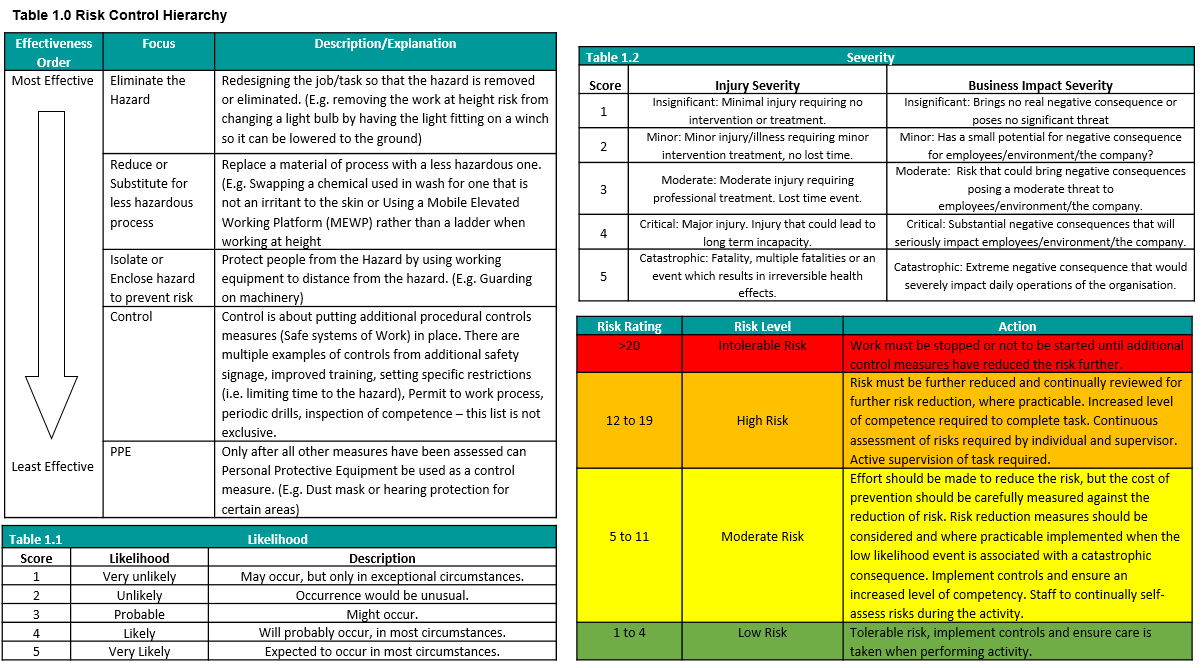 Risk Assessment Sign Off SheetTask/Description: Hot Works  Task/Description: Hot Works  Task/Description: Hot Works  Assessed By:   Alasdair EwenApproved By:  Assessment Date:  11th April 2023Review Date: 11th April 2026(Review not to exceed 3 years from assessment date)Hazard Identification – Indicate which of the following hazards are considered in this assessment Hazard Identification – Indicate which of the following hazards are considered in this assessment Hazard Identification – Indicate which of the following hazards are considered in this assessment Hazard Identification – Indicate which of the following hazards are considered in this assessment Hazard Identification – Indicate which of the following hazards are considered in this assessment Hazard Identification – Indicate which of the following hazards are considered in this assessment Access or egressHarmful/Toxic substancesPower operated tools or machineryxAsbestosHazard to other activitiesxPressure (implosion/explosion/high pressure system)Biological agent/hazardHazards from other activitiesRadiation (Ionising/non-ionising)Confined spaceHot works/radiant heatxRemotely operated machineryCorrosive/Irritant/Sensitising SubstanceImpact/Contact hazardsRotating Parts (Entanglement)Crush hazardsLasersSlip trips and fallsDust/particlesxLeadStored energyElectricalxLightingTemperature (hot/cold environment/surfaces)Ergonomic factors (repetitive/posture/stretching)Lone workingTraps/nipsExcavationsManual handlingUnderground servicesFalling or flying objectsMobile plantVapours/MistsFalls from heightNeedle stick or Sharps  Vehicle/Plant MovementsFire or explosionxNoiseVentilationxFlames, sparks radiant heatxOverhead servicesVibration (whole body/hand-arm)Flammable SubstancesPace of WorkViolence/abuse/assaultFumesxPedestrian access and egressWeather conditionsHand operated tools or machineryxPedestrian movementWorking near waterHarmful or explosive gasesPneumatic tools/compressed airOther (please state) – Source of blinding light (arc eye)xHazard No.Record Significant HazardsPerson(s) at RiskExisting Control MeasuresInitialRisk RatingInitialRisk RatingInitialRisk RatingAdditional Control Measures ResidualRisk RatingResidualRisk RatingResidualRisk RatingResidualRisk RatingAdditionalInformationAdditionalInformationHazard No.Record Significant HazardsPerson(s) at RiskExisting Control MeasuresSLRAdditional Control Measures SLRHazard No.Provide specific details. E.g. ‘work at height” say how high. E.g. “Electricity” state voltage and type of hazard, Striking underground servicesWho might be harmed and how E.g. “Contractor or Employee Fall from Height”Detail existing control measures.These are the controls that are currently in placeS – SeverityL – LikelihoodR - RiskS – SeverityL – LikelihoodR - RiskS – SeverityL – LikelihoodR - RiskDetail additional control measures needed to eliminate hazard completely or minimise risk to acceptable level.(Include in Action Plan)S – SeverityL – LikelihoodR - RiskS – SeverityL – LikelihoodR - RiskS – SeverityL – LikelihoodR - RiskS – SeverityL – LikelihoodR - RiskCross Reference & AdditionalInformation e.g. SSW, Cross Reference & AdditionalInformation e.g. SSW, H1Fire or ExplosionWelding sparks igniting flammable materials or gases/liquids PHS EngineerClient EmployeesBurns Percussive injuriesEngineers trained, experienced and signed off as competent to perform hot works.Area to be welded closely inspected for cleanliness, and free from oils and grease.All flammable materials, gas bottles, drums etc to be cleared a minimum of 3m away from work areaWelding PPE as stated in MS to be worn.5210H2Flames/Sparks/ Radiant heatMaterial ignited by welding sparks/heatSparks flying out from welding areaRadiant heat from welded areaPHS EngineerClient EmployeesburnsArea to be welded closely inspected for cleanliness, and free from oils and grease.All flammable materials, gas bottles, drums etc to be cleared a minimum of 3m away from work areaWelding screen to be used to shield other areas from sparks/welding arc.Welded area allowed time to cool before barriers/screens removed.428H3FumesFumes generated by welding rodFumes generated from area being welded (e.g., burning paint)PHS EngineerClient EmployeesInhalation of welding fumes can cause respiratory issues.Air-fed welding mask to EN175, EN 379, EN166 to be wornAdequate ventilation available at the worksite. Portable LEV may be used where appropriate, or equipment must be moved to a suitable area.Paint, oils and grease to be removed from area to be welded before work carried out.326H4Hot works/ Radiant HeatFumes from welding processRadiant heat from welded partsEye injury from welding arcPHS EngineerClient EmployeesCovered in separate entries on this RAH3 Fumes, H6 VentilationH2 Flames/Sparks/Radiant HeatH7 Injury from welding arc326H5Power operated toolsWelding arc uses high voltages/currentPHS EngineerClient EmployeesRisk of electrocution or burns from equipmentAll equipment to be thoroughly inspected for damage before and after each useDamaged equipment must not be used under any circumstances.428H6Other: Lack of VentilationAny fumes that would reduce oxygen in area PHS EngineerClient EmployeesRespiratory issuesEnvironmental Adequate ventilation should be available at the worksite. Portable LEV may be used where appropriate, or equipment must be moved to a suitable area.Open external doors/windows to disperse fumes428H7Other – Source of blinding lightRisk of “arc-eye” from welding arcPHS EngineerClient EmployeesAll persons in vicinity not wearing EN379 eye protectionWork area to be cleared of all non-essential personnel.Welding screen(s) to be erected around work area428H8 Emergency ProceduresPHS EngineerClients EmployeesPlease refer to RA for Emergency Procedures5210RA0024 Emergency ProceduresRA0024 Emergency Procedures TaskRiskWhat further action do you need to take to control the risk?By whomDue DateDate Complete123456789101112131415161718192021Site NameSite ManagerRA Title / Reference No. RA0011 Hot worksRA Version Number1I have received training as to the hazards relating to the process/area, as outlined in the Risk Assessment and the control measures I should use to work safely. In the event of any queries I am aware I should stop work and speak to my supervisor or line manager. I have received training as to the hazards relating to the process/area, as outlined in the Risk Assessment and the control measures I should use to work safely. In the event of any queries I am aware I should stop work and speak to my supervisor or line manager. I have received training as to the hazards relating to the process/area, as outlined in the Risk Assessment and the control measures I should use to work safely. In the event of any queries I am aware I should stop work and speak to my supervisor or line manager. I have received training as to the hazards relating to the process/area, as outlined in the Risk Assessment and the control measures I should use to work safely. In the event of any queries I am aware I should stop work and speak to my supervisor or line manager. NameSignatureDate